Attachment G-5NCHS Strictly Confidential Brochure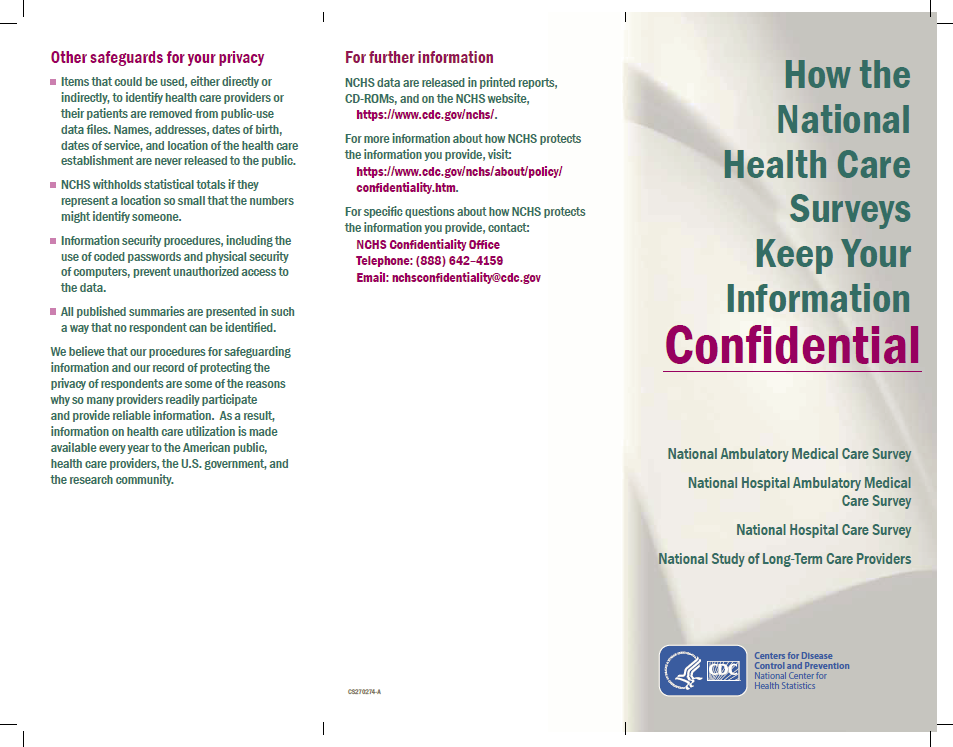 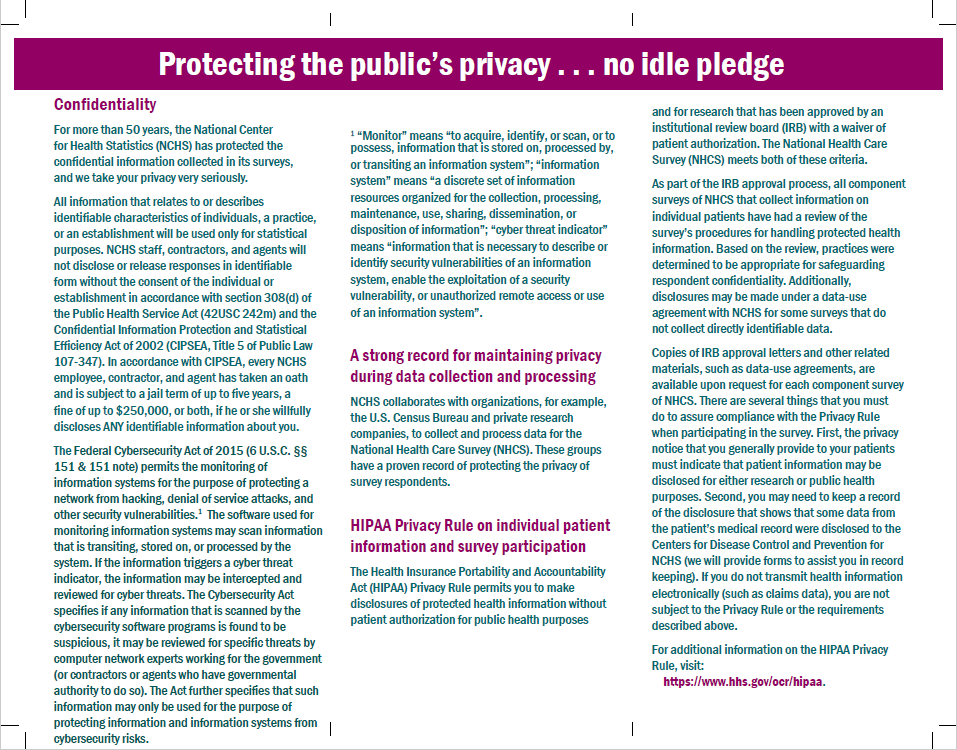 